Пояснительная записка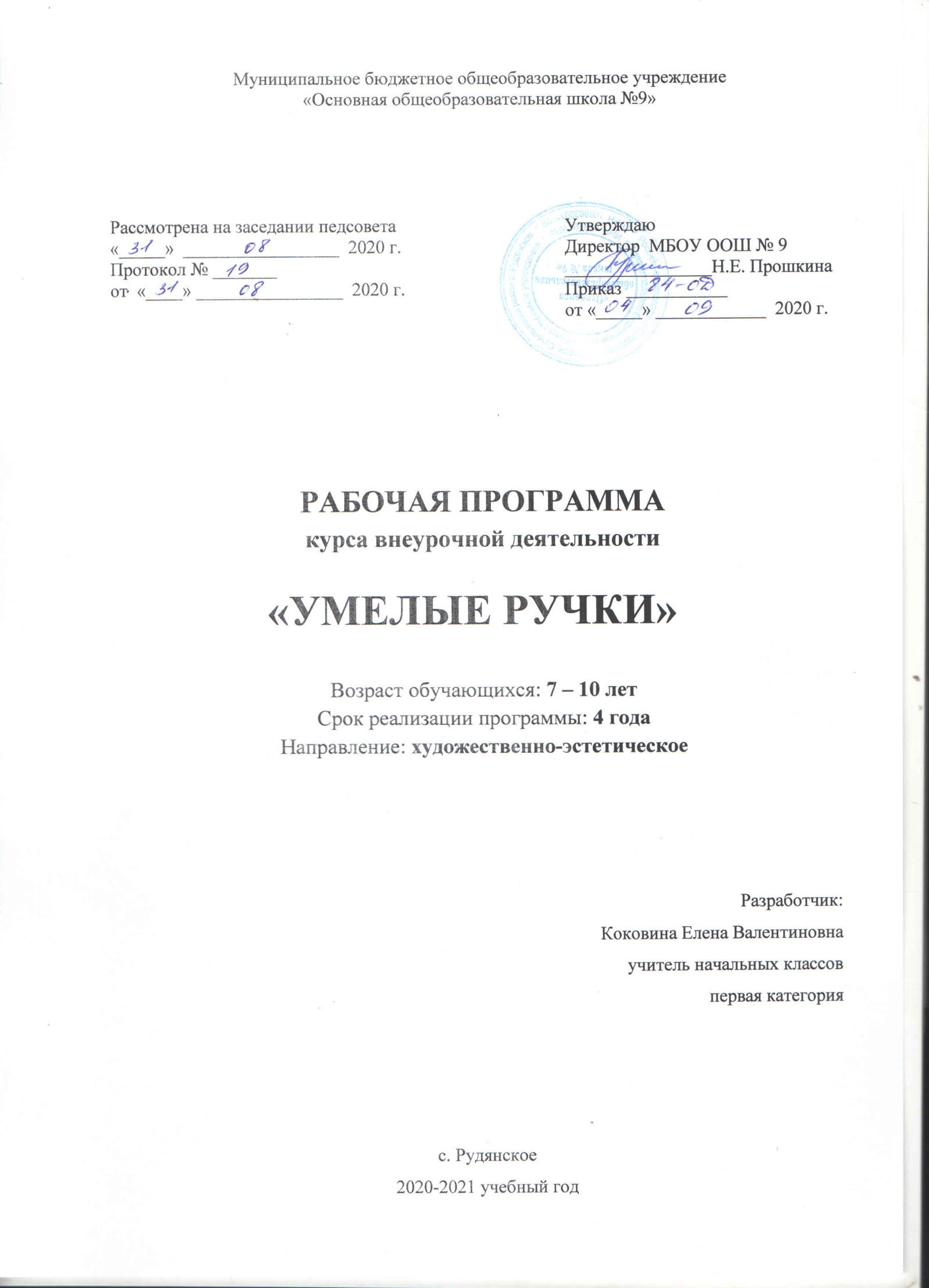 Художественно – эстетическое направление нацелено на решение и воплощение разнообразных задач, связанных с изготовлением вначале простейших, затем более сложных изделий и их художественным оформлением.Программа «Умелые ручки» развивает творческие способности – процесс, который пронизывает все этапы развития личности ребёнка, пробуждает инициативу и самостоятельность принимаемых решений, привычку к свободному самовыражению, уверенность в себе.Для развития творческих способностей необходимо дать обучающимся возможность проявить себя в активной деятельности широкого диапазона. Наиболее эффективный путь развития индивидуальных способностей, развития творческого подхода к своему труду - приобщение детей к продуктивной творческой деятельности.Цель:- развитие личности творца, способного осуществлять свои творческие замыслы в области разных видов декоративно – прикладного искусства.Задачи:- развивать воображение и фантазию, внимание, память, терпение; - трудолюбие, интерес к истории родного края, его культуре;- учить изготавливать поделки и сувениры с использованием различных материалов: ткани, меха, бумаги, картона, пряжи, бросового и природного материала;- учить выполнять работу коллективно, развивать проектные способности младших школьников;- воспитывать эстетический вкус, чувство прекрасного, гордость за свой выполненный труд.Планируемые результаты:Освоение обучающимися программы «Умелые ручки» направлено на достижение комплекса результатов в соответствии с требованиями федерального государственного образовательного стандарта.В сфере личностных универсальных учебных действий у обучающихся будут сформированы:- учебно - познавательного интерес к декоративно - прикладному творчеству, как одному из видов изобразительного искусства;- чувство прекрасного и эстетические чувства на основе знакомства с мультикультурной картиной современного мира; - навык самостоятельной работы и работы в группе при выполнении практических творческих работ;- ориентации на понимание причин успеха в творческой деятельности;- способность к самооценке на основе критерия успешности деятельности; - заложены основы социально ценных личностных и нравственных качеств: трудолюбие, организованность, добросовестное отношение к делу, инициативность, любознательность, потребность помогать другим, уважение к чужому труду и результатам труда, культурному наследию;- выбирать художественные материалы, средства художественной выразительности для создания творческих работ. Решать художественные задачи с опорой на знания о цвете, правил композиций, усвоенных способах действий;- осуществлять итоговый и пошаговый контроль в своей творческой деятельности;- адекватно воспринимать оценку своих работ окружающих;- вносить необходимые коррективы в действие после его завершения на основе оценки и характере сделанных ошибок;- отбирать и выстраивать оптимальную технологическую последовательность реализации собственного или предложенного замысла;- различать изученные виды декоративно - прикладного искусства, представлять их место и роль в жизни человека и общества;- приобретать и осуществлять практические навыки и умения в художественном творчестве;- осваивать особенности художественно - выразительных средств, материалов и техник, применяемых в декоративно - прикладном творчестве;- развивать художественный вкус как способность чувствовать и воспринимать многообразие видов и жанров искусства;- художественно - образному, эстетическому типу мышления, формированию целостного восприятия мира;- развивать фантазию, воображения, художественную интуицию, память;- развивать критическое мышление, в способности аргументировать свою точку зрения по отношению к различным произведениям изобразительного декоративно - прикладного искусства;- первоначальному опыту осуществления совместной продуктивной деятельности;- сотрудничать и оказывать взаимопомощь, доброжелательно и уважительно строить свое общение со сверстниками и взрослыми;- формировать собственное мнение и позицию;В результате занятий декоративным творчеством у обучающихся должны быть развиты такие качества личности, как умение замечать красивое, аккуратность, трудолюбие, целеустремленность.Содержание программы1 классВводная беседа (1 ч)Беседа, ознакомление детей с особенностями занятий в кружке. Требования к поведению учащихся во время занятия. Соблюдение порядка на рабочем месте. Соблюдение правил по технике безопасности. Правила рационального использования материалов.Последовательность действий и технологических операций.Рассказ «Из истории бумаги». Работа с бумагой и картоном (8 ч)Знакомство с аппликацией. Изготовление плоской аппликации из бумаги по образцу «Земляничка».Разметка по шаблону. Моделирование на основе природных форм: квадрат, круг. Изготовление аппликации «Ёлки» из папирусной бумаги и аппликации «Кот» из геометрических фигур. Конструктивные свойства бумаги. Объёмная аппликация.Изготовление аппликации «Грибы» с помощью рваной бумаги.Изготовление аппликации «Аквариум» с помощью закручивания бумаги.  Вырезание деталей из бумаги по заданному контуру.Приемы склеивания. «Горшочки с цветами». Игрушки из конусов «Петушок», «Заяц».Приемы складывания. Художественное конструирование на основе приемов симметричного вырезания. Оригами. «Бабочка».Работа с тканью (8 ч)Особенности вырезания ткани.Кукла из ложки.Кармашек для мелочей «Слон».Конструктивные и декоративные свойства ткани.Аппликация со шнурками «Кот».Изготовление аппликации «Бабочка» с помощью ткани и прищепок.Пришивание пуговиц. Веселая варежка «Поросенок».Использование ниток в аппликации. Изготовление «Овечка». Изготовление кукол из ниток.Работа с бросовым материалом (8 ч)Объемное моделирование.Конструирование игрушек из коробок, туб, одноразовых стаканчиков, одноразовых тарелок и ложек, яичных упаковок. Развитие фантазии и творческого воображения. Изготовление «Бабочки» и «Лягушонка» из одноразовой тарелки, «Медвежонка» из одноразового стаканчика, «Подснежников» из одноразовых ложек, «Кошки» и «Дерева» из тубы, «Нарциссов» из яичных коробок, «Домиков» из коробок. Разработка идеи. Подбор материалов. Групповое изготовление изделий. Анализ проделанной работы.Работа с пластилином (7 ч)Историческая справка о пластилине. Виды пластилина, его свойства и применение. Материалы и приспособления, применяемые при работе с пластилином. Разнообразие техник работ с пластилином.Знакомство с простейшими формами. Изготовление из пластилина насекомых и зверей «Божья коровка», «Жук», «Улитка», «Ёж», «Лисица». Сказочные герои «Маша и медведь». Кукольная мебель посуда, фрукты.Понятие симметрия на примере бабочки в природе и в рисунке. Работа в технике мазок пластилином, плавно «вливая» один цвет в другой на границе их соединения. Аппликация «Букетик». Формирование композиционных навыков.Выполнение лепной картины, когда детали предметов сохраняют объем и выступают над поверхностью основы изготовление аппликации «Домик».Подведение итогов (1 ч)Тематическое планирование                                                                        1 класс (33 ч)КАЛЕНДАРНО-ТЕМАТИЧЕСКОЕ ПЛАНИРОВАНИЕ1 классСодержание2 классВводная беседа (1 ч)Работа с природным материалом (7 ч)Рассказ о флористике. Природа Свердловской области.Изготовление композиций из круп «Тыква». Изготовление композиций из засушенных листьев. Изготовление животных из шишек: «Медведь», «Верблюд», «Лиса». Изготовление животных из желудей: «Корова». Изготовление животных из скорлупок ореха: «Жук». Составление композиции со злаковыми растениями «Птенцы». Работа с бумагой и картоном (7 ч)Виды бумаги и картона. Последовательность изготовления работы с использованием аппликации и кусочков мятой бумаги.Выполнение работы с использованием аппликации и кусочком мятой бумаги «Грибы».Работа с упаковочным картоном «Семья ежей».Последовательность выполнение работы. Пространственные представления. Композиционные навыки. Изготовление аппликации из гофрированного картона «Натюрморт».Изготовление объёмной аппликации из креповой бумаги «Горшочки с цветами».Вырезание деталей из бумаги по заданному контуру. Разметка по шаблону. Моделирование на основе природных форм: круг.Игрушки из конусов «Петрушка», «Лягушка», «Елка» из конусов.Приемы складывания. Художественное конструирование на основе приемов симметричного вырезания. Оригами. «Цветы».Работа с тканью (7 ч)Знакомство с профессией швеи. Знакомство со швами «потайной шов». Повторение ранее изученных способов и приемов шитья.Стиль, стилевое единство (беседа с показом иллюстраций). Шитье мягкой игрушки. Птичка-невеличка.Шитье перчаточной куклы.Изготовление сувениров из ниток. Превращение помпона.Особенности построения композиции. Прикрепление элементов к основе. Создание композиции. Лоскутная аппликация (коллективная).Пришивание из пуговиц. Аппликация из пуговиц «Смородина».Изготовление игольницы «Экзотический кактус».Работа с пластилином (6 ч)Знакомство с простыми формами лепки. Лепка людей, животных по образцу. «Слон», «Овца».Лепка птиц по образцу «Павлин».Пластилиновая аппликация «Деревенский пейзаж».Пластилиновая аппликация на стекле «Бабочки».Художественное творчество (5 ч)Беседа о цветных карандашах, акварели, гуаши. Смешивание цветов. «Осенний лес».Беседа о растительном мире и лесных дарах местности Свердловской области. Рисование с элементами аппликации деревьев, цветов, грибов, ягод родного края.Раскрашивание сухих осенних листьев «Филин», «Насекомые».Раскрашивание камней «Заяц», «Рыба».Рисование животных и птиц «Ладошками».Подведение итогов (1 ч)Тематическое планирование2 класс (34 ч)КАЛЕНДАРНО-ТЕМАТИЧЕСКОЕ ПЛАНИРОВАНИЕ2 классСодержание3 классВводная беседа (1 ч)Работа с бумагой и картоном (8 ч) Сочетания разных видов картона и бумаги. Способы резания бумаги. «Грибы».Сочетания разных видов бумаги «Ёлка».Сочетания разных видов картона и бумаги и художественного творчества «Снегири».Разметка по шаблону. Моделирование на основе природных форм: круг, треугольник.Игрушки из конусов «Снегурочка», «Дед Мороз», «Горшочек с цветами», «Хоровод».Оригами «Тюльпаны».Работа с тканью (8 ч)Из истории мягкой игрушки. Знакомство со швами «Козлик», «Узелок». Салфетка.Шитье мягкой игрушки «Гусеница», «Черепашка».Шитье мягкой игрушки с использованием шерстяных ниток «Гном».Разнообразие техники аппликации, а также с различными материалами, используемыми в данном виде прикладного искусства. Технология создания кукол, которые одеваются на палец. Создание героев сказки «Теремок». Цветовое решение.Шитье мягкой игрушки из перчаток «Осьминожка». Пальчиковый театр.Особенности построения композиции Прикрепление элементов к основе. Создание композиции.Аппликация из ткани «Куклы-домовенки».Пришивание пуговиц «Кролик».Художественное творчество (8 ч)Беседа об изобразительном материале – пастели. Рисование пастелью. Декоративное рисование «Русская матрешка».Беседа «Сказка в произведениях русских художников». Иллюстрирование «Сказки о царе Салтане» А.С. Пушкина.Тематическое рисование «В сказочном подводном царстве».Декоративная работа «Сказочный букет». Тематическое рисование «Полёт на другую планету».Беседа «Весна в произведениях русских художников». Рисование с натуры «Ветка вербы».Тематическое рисование «Пусть всегда будет солнце!».Работа с бисером (8 ч).Основные виды бисерного искусства. Техника безопасности.Демонстрация изделий. История развития бисероплетения. Использование бисера в народном костюме. Современные направления бисероплетения. Инструменты и материалы, необходимые для работы. Организация рабочего места. Правильное положение рук и туловища во время работы. Правила техники безопасности, ППБ.Пробные плетения. Головные уборы саамов и поморов, украшенные бисером. Плетение колец и браслетов – «фенечек» из бисера.Подведение итогов (1 час).Тематическое планирование3 класс (34 ч)КАЛЕНДАРНО-ТЕМАТИЧЕСКОЕ ПЛАНИРОВАНИЕ3 классСодержание4 класс Вводная беседа (1 ч)Работа с бисером (8 ч)Работа со схемами (изучение знаков, условных обозначений). Плетение «Цветы». Плетение брошек. Плетение кулонов. Ажурные браслеты.Работа с тканью (8 ч)Знакомство с соединительными швами «простой соединительный шов», «соединительный шов на основе петельного шва», «соединительный шов на основе шва «козлик». Шитье мягкой игрушки «Мышь» или «Лягушка». Шитье мягкой игрушки из перчатки «Птица». Шитье мягкой игрушки из рукавицы «Собака». Изготовление аппликации «Заяц». Пришивание пуговиц «Слоненок».Работа с бумагой и бросовым материалом (8 ч)Изготовление объемной аппликации по образцу. «Летний букет» или «Грибы».Разметка по шаблону. «Горшок с цветами». Моделирование на основе природных форм круг. Изготовление игрушек из конуса. Сочетание различных видов бумаги и картона «Гнездо», «Пугало».«Овечка» из одноразового стаканчика. Приемы складывания. Художественное конструирование на основе приемов симметричного вырезания «Подарочный букет».Художественное творчество (8 ч)Беседа о видах росписи посуды и игрушек.  Изготовление тарелки в технике папье-маше, роспись тарелки. Изготовление чайника из одноразовой тарелки, роспись гжелью. Лепка и роспись народной игрушки.Подведение итогов (1 ч)Тематическое планирование4 класс (34 ч)КАЛЕНДАРНО-ТЕМАТИЧЕСКОЕ ПЛАНИРОВАНИЕ4 классСписок литературы1. «Умные руки», Н.А. Цирулик, Т.Н.Проснякова. Учебник для 1 класса.2. «Уроки творчества», Н.А.Цирулик, Т.Н.Проснякова. Учебник для учащихся.3. «Волшебные секреты», Т.Н. Проснякова. Рабочая тетрадь для 2 класса.4. Методические рекомендации для учителя. 2 класс. Т.Н.Проснякова, Е.А.Мухина.5. «Уроки мастерства», Т.Н. Проснякова. Учебник для 3 класса.6. Методические рекомендации для учителя. 3 класс. Т.Н.Проснякова, Е.А.Мухина.7. «Творческая мастерская», Т.Н. Проснякова. Учебник для 4 класса.8. Методические рекомендации для учителя. 4 класс. Т.Н.Проснякова, Е.А.Мухина.№ТемаВсего часов1Вводная беседа.12Работа с бумагой и картоном.83Работа с тканью.84Работа с бросовым материалом.85Работа с пластилином.76Подведение итогов.1Итого33№ п/пНазвание разделов и темКол-вочасовФактические срокиВводная беседа – 1 часВводная беседа – 1 часВводная беседа – 1 часВводная беседа – 1 час1Инструктаж по ТБ. Знакомство с материалами и инструментами. Рассказ «Из истории бумаги». 1Работа с бумагой и картоном – 8 часовРабота с бумагой и картоном – 8 часовРабота с бумагой и картоном – 8 часовРабота с бумагой и картоном – 8 часов2Знакомство с аппликацией. Изготовление плоской аппликации из бумаги по образцу «Земляничка».13Изготовление аппликации «Ёлки» из папирусной бумаги.14Изготовление аппликации «Кот» из геометрических фигур.15Изготовление аппликации «Грибы» с помощью рваной бумаги.16Изготовление аппликации «Аквариум» с помощью закручивания бумаги.17Приемы склеивания. «Горшочки с цветами». 18Игрушки из конусов «Петушок», «Заяц».19Приемы складывания. Оригами. «Бабочка».1Работа с тканью – 8 часовРабота с тканью – 8 часовРабота с тканью – 8 часовРабота с тканью – 8 часов10Особенности вырезания ткани. Кукла из ложки.111Кармашек для мелочей «Слон».112Конструктивные и декоративные свойства ткани. Аппликация со шнурками «Кот».113Изготовление аппликации «Бабочка»  с помощью ткани и прищепок.114Пришивание пуговиц.115Веселая варежка «Поросенок».116Использование ниток в аппликации. Изготовление «Овечка». 117Изготовление кукол из ниток.1Работа с бросовым материалом – 8 часовРабота с бросовым материалом – 8 часовРабота с бросовым материалом – 8 часовРабота с бросовым материалом – 8 часов18-19Объемное моделирование. Изготовление «Бабочки» и «Лягушонка» из одноразовой тарелки. 220Изготовление «Медвежонка» из одноразового стаканчика.121Изготовление «Подснежников» из одноразовых ложек.122-23Изготовление «Кошки» и «Дерева» из тубы.224Изготовление «Нарциссов» из яичных коробок.125Изготовление «Домиков» из коробок.1Работа с пластилином – 7 часовРабота с пластилином – 7 часовРабота с пластилином – 7 часовРабота с пластилином – 7 часов26Историческая справка о пластилине. Виды пластилина, его свойства и применение. Изготовление из пластилина насекомых и зверей «Божья коровка».127Знакомство с простейшими формами. Изготовление из пластилина насекомых и зверей «Жук», «Улитка». 128Изготовление из пластилина насекомых и зверей «Ёж», «Лисица». 129Сказочные герои «Маша и медведь». 130Кукольная мебель посуда, фрукты.131Работа в технике мазок пластилином. Аппликация «Букетик». 132Выполнение лепной картины. Аппликация «Домик».1Подведение итогов – 1 часПодведение итогов – 1 часПодведение итогов – 1 часПодведение итогов – 1 час33Итоги года. Выставка работ.1№ТемаВсего часов1Вводная беседа.12Работа с природным материалом. 73Работа с бумагой и картоном.74Работа с тканью.75Работа с пластилином.66Художественное творчество.57Подведение итогов.1Итого34№ п/пНазвание разделов и темКол-вочасовФактические срокиВводная беседа – 1 часВводная беседа – 1 часВводная беседа – 1 часВводная беседа – 1 час1Инструктаж по ТБ. Знакомство с материалами и инструментами. 1Работа с природным материалом – 7 часовРабота с природным материалом – 7 часовРабота с природным материалом – 7 часовРабота с природным материалом – 7 часов2Рассказ о флористике. Природа Свердловской области. Изготовление композиций из круп «Тыква». 13Изготовление композиций из засушенных листьев. 14-5Изготовление животных из шишек: «Медведь», «Верблюд», «Лиса». 26Изготовление животных из желудей: «Корова».17Изготовление животных из скорлупок ореха: «Жук». 18Составление композиции со злаковыми растениями «Птенцы».1Работа с бумагой и картон- 7 часовРабота с бумагой и картон- 7 часовРабота с бумагой и картон- 7 часовРабота с бумагой и картон- 7 часов9Виды бумаги и картона. Выполнение работы с использованием аппликации и кусочком мятой бумаги «Грибы».110Работа с упаковочным картоном «Семья ежей».111Изготовление аппликации из гофрированного картона «Натюрморт».112Изготовление объёмной аппликации из креповой бумаги «Горшочки с цветами».113Игрушки из конусов «Петрушка», «Лягушка». 114«Ёлка» из конусов.115Художественное конструирование на основе приемов симметричного вырезания. Оригами. «Цветы».1Работа с тканью- 7 часовРабота с тканью- 7 часовРабота с тканью- 7 часовРабота с тканью- 7 часов16Знакомство с профессией швеи. Знакомство со швами «потайной шов». 117Стиль, стилевое единство. Шитье мягкой игрушки. Птичка-невеличка.118Шитье перчаточной куклы.119Изготовление сувениров из ниток. Превращение помпона.120Пришивание из пуговиц. Аппликация из пуговиц «Смородина».121-22Изготовление игольницы «Экзотический кактус».2Работа с пластилином – 6 часовРабота с пластилином – 6 часовРабота с пластилином – 6 часовРабота с пластилином – 6 часов23Знакомство с простыми формами лепки. Лепка людей. 124Лепка животных по образцу. «Слон», «Овца».125Лепка птиц по образцу «Павлин».126-27Пластилиновая аппликация «Деревенский пейзаж».228Пластилиновая аппликация на стекле «Бабочки».1Художественное творчество- 5 часовХудожественное творчество- 5 часовХудожественное творчество- 5 часовХудожественное творчество- 5 часов29Беседа о цветных карандашах, акварели, гуаши. Смешивание цветов. «Осенний лес».130Беседа о растительном мире и лесных дарах  Свердловской области. Рисование с элементами аппликации деревьев, цветов, грибов, ягод родного края.131Раскрашивание сухих осенних листьев «Филин», «Насекомые».132Раскрашивание камней «Заяц», «Рыба».133Рисование животных и птиц «Ладошками».1Подведение итогов – 1 часПодведение итогов – 1 часПодведение итогов – 1 часПодведение итогов – 1 час34Итоги года. Выставка работ.1№ТемаВсего часов1Вводная беседа.12Работа с бумагой и картоном.83Работа с тканью, мехом.84Художественное творчество.85Бисер для детей.86Подведение итогов.1Итого34№ п/пНазвание разделов и темКол-вочасовФактические срокиВводная беседа – 1 часВводная беседа – 1 часВводная беседа – 1 часВводная беседа – 1 час1Инструктаж по ТБ. Знакомство с материалами и инструментами. 1Работа с бумагой и картоном – 8 часовРабота с бумагой и картоном – 8 часовРабота с бумагой и картоном – 8 часовРабота с бумагой и картоном – 8 часов2Сочетания разных видов картона и бумаги. Способы резания бумаги. «Грибы».13Сочетания разных видов бумаги «Ёлка».14Сочетания разных видов картона и бумаги и художественного творчества «Снегири».15Игрушки из конусов «Снегурочка», «Дед Мороз». 16Игрушки из конусов «Горшочек с цветами», «Хоровод».17Игрушки из конусов «Хоровод».18-9Оригами «Тюльпаны».2Работа с тканью - 8 часовРабота с тканью - 8 часовРабота с тканью - 8 часовРабота с тканью - 8 часов10-11Из истории мягкой игрушки. Знакомство со швами «Козлик», «Узелок». Салфетка.212Шитье мягкой игрушки «Гусеница», «Черепашка».113Шитье мягкой игрушки с использованием шерстяных ниток «Гном».114Технология создания кукол, которые одеваются на палец. Создание героев сказки «Теремок». 115Шитье мягкой игрушки из перчаток «Осьминожка». 116Аппликация из ткани «Куклы-домовенки». 117Пришивание пуговиц «Кролик».1Художественное творчество – 8 часовХудожественное творчество – 8 часовХудожественное творчество – 8 часовХудожественное творчество – 8 часов18Беседа об изобразительном материале – пастели. Рисование пастелью. Декоративное рисование «Русская матрешка».119-20Беседа «Сказка в произведениях русских художников». Иллюстрирование «Сказки о царе Салтане» А.С. Пушкина.221Тематическое рисование «В сказочном подводном царстве».122Декоративная работа «Сказочный букет». 123Тематическое рисование «Полёт на другую планету».124Беседа «Весна в произведениях русских художников». Рисование с натуры «Ветка вербы».125Тематическое рисование «Пусть всегда будет солнце!».1Работа с бисером – 8 часовРабота с бисером – 8 часовРабота с бисером – 8 часовРабота с бисером – 8 часов26Основные виды бисерного искусства. Техника безопасности. Инструменты и материалы, необходимые для работы. Использование бисера в народном костюме. 127История развития бисероплетения. Современные направления бисероплетения. Пробные плетения. 128-29Головные уборы саамов и поморов, украшенные бисером. 230-31Плетение колец из бисера.232-33Плетение колец и браслетов – «фенечек» из бисера.2Подведение итогов – 1 часПодведение итогов – 1 часПодведение итогов – 1 часПодведение итогов – 1 час34Итоги года. Выставка работ.1№ТемаВсего часов1Вводная беседа.12Работа с бисером.83Работа с тканью.84Работа с бумагой и бросовым материалом.86Художественное творчество.87Подведение итогов.1Итого34№ п/пНазвание разделов и темКол-вочасовФактические срокиВводная беседа – 1 часВводная беседа – 1 часВводная беседа – 1 часВводная беседа – 1 час1Инструктаж по ТБ. Знакомство с материалами и инструментами. 1Работа с бисером – 8 часовРабота с бисером – 8 часовРабота с бисером – 8 часовРабота с бисером – 8 часов2-3Работа со схемами. Плетение «Цветы». 24-5Работа со схемами. Плетение брошек. 26-7Работа со схемами. Плетение кулонов. 28-9Работа со схемами. Ажурные браслеты.2Работа с тканью - 8 часовРабота с тканью - 8 часовРабота с тканью - 8 часовРабота с тканью - 8 часов10Знакомство с соединительными швами «простой соединительный шов», «соединительный шов на основе петельного шва», «соединительный шов на основе шва «козлик». 111-12Шитье мягкой игрушки «Мышь» или «Лягушка». 213Шитье мягкой игрушки из перчатки «Птица». 114-15Шитье мягкой игрушки из рукавицы «Собака». 216Изготовление аппликации «Заяц». 117Пришивание пуговиц «Слоненок».1Работа с бумагой и бросовым материалом – 8 часовРабота с бумагой и бросовым материалом – 8 часовРабота с бумагой и бросовым материалом – 8 часовРабота с бумагой и бросовым материалом – 8 часов18Изготовление объемной аппликации по образцу. «Летний букет» или «Грибы».119Разметка по шаблону. «Горшок с цветами». 120Изготовление игрушек из конуса. 121-22Сочетание различных видов бумаги и картона «Гнездо», «Пугало».223«Овечка» из одноразового стаканчика. 124-25Приемы складывания. Художественное конструирование на основе приемов симметричного вырезания «Подарочный букет».2Художественное творчество – 8 часовХудожественное творчество – 8 часовХудожественное творчество – 8 часовХудожественное творчество – 8 часов26Беседа о видах росписи посуды и игрушек.  Изготовление тарелки в технике папье-маше. 127Изготовление тарелки в технике папье-маше. 128Роспись тарелки. 129Изготовление чайника из одноразовой тарелки.130Роспись чайника гжелью. 131Лепка народной игрушки.132-33Роспись народной игрушки.2Подведение итогов – 1 часПодведение итогов – 1 часПодведение итогов – 1 часПодведение итогов – 1 час34Итоги года. Выставка работ.1